ГУБЕРНАТОР ПЕРМСКОГО КРАЯУКАЗот 14 декабря 2010 г. N 106О КООРДИНАЦИОННОМ СОВЕЩАНИИ ПО ОБЕСПЕЧЕНИЮ ПРАВОПОРЯДКАВ ПЕРМСКОМ КРАЕВ соответствии с Указом Президента Российской Федерации от 11 декабря 2010 г. N 1535 "О дополнительных мерах по обеспечению правопорядка" постановляю:1. Образовать постоянно действующее координационное совещание по обеспечению правопорядка в Пермском крае.2. Утвердить прилагаемые:Положение о постоянно действующем координационном совещании по обеспечению правопорядка в Пермском крае;состав постоянно действующего координационного совещания по обеспечению правопорядка в Пермском крае;Регламент работы постоянно действующего координационного совещания по обеспечению правопорядка в Пермском крае.(абзац введен Указом Губернатора Пермского края от 13.08.2014 N 147)3. Настоящий Указ вступает в силу со дня его подписания.4. Контроль за исполнением настоящего Указа оставляю за собой.О.А.ЧИРКУНОВУТВЕРЖДЕНОУказомгубернатораПермского краяот 14.12.2010 N 106ПОЛОЖЕНИЕО ПОСТОЯННО ДЕЙСТВУЮЩЕМ КООРДИНАЦИОННОМ СОВЕЩАНИИПО ОБЕСПЕЧЕНИЮ ПРАВОПОРЯДКА В ПЕРМСКОМ КРАЕI. Общие положения1.1. Постоянно действующее координационное совещание по обеспечению правопорядка в Пермском крае (далее - координационное совещание) является координационным органом при губернаторе Пермского края.1.2. Координационное совещание в своей деятельности руководствуется Конституцией Российской Федерации, федеральными законами, указами и распоряжениями Президента Российской Федерации, постановлениями и распоряжениями Правительства Российской Федерации, уставом и законами Пермского края, указами губернатора Пермского края, а также настоящим Положением и Регламентом работы координационного совещания.II. Основные задачи координационного совещанияОсновными задачами координационного совещания являются:2.1. обобщение и анализ информации о состоянии правопорядка в Пермском крае, а также прогнозирование тенденций развития ситуации в этом направлении;2.2. анализ эффективности деятельности Главного управления Министерства внутренних дел Российской Федерации по Пермскому краю (далее - ГУ МВД России по Пермскому краю), иных территориальных органов федеральных органов исполнительной власти, исполнительных органов государственной власти Пермского края и органов местного самоуправления муниципальных образований Пермского края по обеспечению правопорядка в Пермском крае;(в ред. Указа Губернатора Пермского края от 23.12.2021 N 179)2.3. разработка мер, направленных на обеспечение правопорядка в Пермском крае;2.4. организация взаимодействия территориальных органов федеральных органов исполнительной власти, исполнительных органов государственной власти Пермского края и органов местного самоуправления муниципальных образований Пермского края, а также институтов гражданского общества и социально ориентированных некоммерческих организаций по вопросам обеспечения правопорядка в Пермском крае.(в ред. Указа Губернатора Пермского края от 23.12.2021 N 179)III. Функции координационного совещанияКоординационное совещание для выполнения возложенных задач осуществляет следующие функции:3.1. анализирует деятельность территориальных органов федеральных органов исполнительной власти, исполнительных органов государственной власти Пермского края и органов местного самоуправления муниципальных образований Пермского края, в том числе их взаимодействие с институтами гражданского общества и социально ориентированными некоммерческими организациями по вопросам обеспечения правопорядка на территории Пермского края;(в ред. Указа Губернатора Пермского края от 23.12.2021 N 179)3.2. заслушивает на своих заседаниях информацию должностных лиц территориальных органов федеральных органов исполнительной власти, исполнительных органов государственной власти Пермского края и органов местного самоуправления муниципальных образований Пермского края;(в ред. Указа Губернатора Пермского края от 23.12.2021 N 179)3.3. запрашивает у территориальных органов федеральных органов исполнительной власти, исполнительных органов государственной власти Пермского края и органов местного самоуправления муниципальных образований Пермского края, общественных объединений необходимую для осуществления функций координационного совещания информацию и материалы;(в ред. Указа Губернатора Пермского края от 23.12.2021 N 179)3.4. контроль за исполнением решений координационного совещания.IV. Состав координационного совещания4.1. Координационное совещание формируется в составе председателя координационного совещания, заместителя председателя координационного совещания, членов координационного совещания.4.2. Председателем координационного совещания является губернатор Пермского края.4.3. Состав координационного совещания утверждается указом губернатора Пермского края.4.4. Координационное совещание вправе образовывать рабочие группы по направлениям работы.УТВЕРЖДЕНУказомгубернатораПермского краяот 14.12.2010 N 106СОСТАВПОСТОЯННО ДЕЙСТВУЮЩЕГО КООРДИНАЦИОННОГО СОВЕЩАНИЯПО ОБЕСПЕЧЕНИЮ ПРАВОПОРЯДКА В ПЕРМСКОМ КРАЕ ПО ДОЛЖНОСТЯМУТВЕРЖДЕНУказомгубернатораПермского краяот 14.12.2010 N 106РЕГЛАМЕНТРАБОТЫ ПОСТОЯННО ДЕЙСТВУЮЩЕГО КООРДИНАЦИОННОГО СОВЕЩАНИЯПО ОБЕСПЕЧЕНИЮ ПРАВОПОРЯДКА В ПЕРМСКОМ КРАЕI. Общие положенияНастоящий Регламент разработан в соответствии с Положением о постоянно действующем координационном совещании по обеспечению правопорядка в Пермском крае (далее - Положение) и определяет порядок работы постоянно действующего координационного совещания по обеспечению правопорядка в Пермском крае (далее - координационное совещание).II. Полномочия председателя, заместителей председателяи членов координационного совещания2.1. Председатель координационного совещания осуществляет общее руководство деятельностью координационного совещания:организует работу координационного совещания;дает поручения членам координационного совещания по вопросам, отнесенным к компетенции координационного совещания;ведет заседания координационного совещания, подписывает протоколы и решения координационного совещания;принимает при необходимости решение о создании рабочей группы (групп);представляет координационное совещание по вопросам, отнесенным к его компетенции.2.2. Утратил силу. - Указ Губернатора Пермского края от 16.12.2019 N 125.2.3. В отсутствие председателя координационного совещания или по его поручению функции председателя координационного совещания исполняет один из заместителей председателя координационного совещания.2.4. Заместители председателя координационного совещания:по поручению председателя координационного совещания замещают председателя координационного совещания в его отсутствие;дают поручения членам координационного совещания по вопросам, отнесенным к компетенции координационного совещания;подписывают протоколы заседаний координационного совещания;представляют координационное совещание по вопросам его компетенции.2.5. Члены координационного совещания имеют право:выступать на заседаниях, вносить предложения по вопросам, касающимся задач и функций координационного совещания, и требовать в случае необходимости проведения голосования по данным вопросам;голосовать на заседаниях координационного совещания;знакомиться с документами и материалами координационного совещания, непосредственно касающимися обеспечения правопорядка;привлекать (по согласованию с председателем координационного совещания) сотрудников и специалистов других организаций к экспертной, аналитической и иной работе, связанной с деятельностью координационного совещания;излагать в случае несогласия с решением координационного совещания особое мнение.2.6. Члены координационного совещания обязаны:организовывать подготовку вопросов, выносимых на рассмотрение координационного совещания, в соответствии с планом работы координационного совещания;организовывать в рамках своих должностных полномочий выполнение решений координационного совещания;выполнять требования актов, устанавливающих правила организации работы координационного совещания;в случае невозможности присутствия члена координационного совещания на заседании он обязан заблаговременно известить об этом председателя координационного совещания.2.7. Доступ средств массовой информации к сведениям о деятельности координационного совещания и порядок размещения в информационных системах общего пользования сведений о вопросах и материалах, рассматриваемых на координационном совещании, определяются законодательством о порядке освещения в средствах массовой информации деятельности органов государственной власти.III. Планирование и организация работы координационногосовещания3.1. Организацию деятельности координационного совещания осуществляет аппарат координационного совещания (далее - Аппарат), формируемый приказом Министерства территориальной безопасности Пермского края (далее - Министерство) из числа лиц, замещающих должности государственной гражданской службы в Министерстве.Руководство деятельностью Аппарата возлагается на первого заместителя министра территориальной безопасности Пермского края.(в ред. Указа Губернатора Пермского края от 16.12.2019 N 125)3.2. Работа координационного совещания организуется в соответствии с планом. План работы координационного совещания формируется на год и составляется с учетом мероприятий, определенных Президентом Российской Федерации, предложений председателя, заместителей председателя и членов координационного совещания.3.3. План работы координационного совещания включает в себя перечень вопросов, подлежащих рассмотрению на заседаниях, с указанием периода рассмотрения и лиц, ответственных за подготовку вопроса.3.4. Заседания проводятся ежеквартально. В случае необходимости по решению председателя координационного совещания могут проводиться внеочередные заседания координационного совещания.3.5. Предложения в план работы координационного совещания направляются в письменной форме в адрес Аппарата не позднее чем за один месяц до начала календарного года или в сроки, определенные председателем координационного совещания.Предложения должны содержать:наименование вопроса и краткое обоснование необходимости его рассмотрения;форму предлагаемого решения;наименование органа, ответственного за подготовку вопроса;перечень соисполнителей;срок рассмотрения на заседании.В случае если в проект плана предлагается вопрос, решение которого не относится к компетенции органа, его предлагающего, инициатору необходимо провести процедуру согласования предложения с органом, к компетенции которого он относится.3.6. Указанные предложения могут направляться председателем координационного совещания или по его поручению заместителем председателя координационного совещания для дополнительной проработки членам координационного совещания. Заключения членов координационного совещания и другие материалы по внесенным предложениям должны быть направлены в адрес Аппарата не позднее одного месяца со дня их получения, если иное не оговорено сопроводительным документом.3.7. Аппарат формирует годовой план работы координационного совещания и представляет его на рассмотрение и согласование заместителям председателя координационного совещания.3.8. Сформированный и согласованный с заместителями председателя координационного совещания план работы координационного совещания на очередной год представляется Аппаратом на утверждение председателю координационного совещания.3.9. Утвержденный председателем координационного совещания план работы координационного совещания рассылается Аппаратом членам координационного совещания.3.10. Рассмотрение на заседаниях дополнительных (внеплановых) вопросов осуществляется по решению председателя координационного совещания на основании предложений заместителей председателя и членов координационного совещания.3.11. Материальное и организационно-техническое обеспечение заседаний координационного совещания осуществляет Администрация губернатора Пермского края.(в ред. Указа Губернатора Пермского края от 23.12.2021 N 179)IV. Порядок подготовки координационного совещания4.1. Члены координационного совещания, на которых возложена подготовка соответствующих материалов для рассмотрения на координационных совещаниях, принимают участие в подготовке этих координационных совещаний в соответствии с принятым планом координационного совещания и несут персональную ответственность за качество и своевременность представления материалов.4.2. Для подготовки вопросов, вносимых на рассмотрение координационного совещания, по решению председателя координационного совещания могут создаваться временные рабочие группы из числа членов координационного совещания с привлечением при необходимости представителей заинтересованных государственных органов, а также экспертов. Организует и координирует работу таких групп председатель координационного совещания или заместители председателя координационного совещания.4.3. Членами координационного совещания, ответственными за подготовку вопросов, вносимых на рассмотрение координационного совещания, не позднее чем за 15 дней до даты проведения заседания в адрес Аппарата представляются следующие материалы:аналитическая справка по рассматриваемому вопросу;тезисы выступления основного докладчика;предложения в проект решения по рассматриваемому вопросу с указанием исполнителей и сроков исполнения;материалы согласования проекта решения с заинтересованными органами;особое мнение по представленному проекту, если таковое имеется.4.4. Контроль за своевременной подготовкой и представлением материалов для рассмотрения на заседаниях координационного совещания осуществляется Аппаратом.4.5. Повестка дня предстоящего заседания, проект решения координационного совещания с соответствующими материалами докладываются руководителем Аппарата председателю координационного совещания.4.6. Одобренные председателем координационного совещания повестка заседания, проект решения и соответствующие материалы рассылаются членам координационного совещания не позднее чем за 10 рабочих дней до даты проведения заседания.4.7. Члены координационного совещания и участники заседания не позднее чем за 5 рабочих дней до начала заседания представляют в письменном виде в адрес Аппарата свои замечания и предложения к проекту решения по соответствующим вопросам.4.8. Члены координационного совещания не позднее чем за 2 дня до даты проведения координационного совещания информируют председателя координационного совещания о своем участии или причинах отсутствия на заседании.4.9. На заседание председателем координационного совещания могут быть приглашены руководители территориальных органов федеральных органов исполнительной власти, исполнительных органов государственной власти Пермского края и органов местного самоуправления муниципальных образований Пермского края, а также руководители иных органов и организаций, имеющих непосредственное отношение к рассматриваемому вопросу.(в ред. Указа Губернатора Пермского края от 23.12.2021 N 179)V. Порядок проведения координационного совещания5.1. Дата проведения заседания определяется председателем координационного совещания или по его поручению одним из заместителей председателя координационного совещания.5.2. Координационное совещание считается правомочным, если на нем присутствует более половины установленного числа его членов.По решению председателя координационного совещания возможно проведение заседания в суженном составе. Состав участников суженного заседания координационного совещания определяется председателем координационного совещания.(абзац введен Указом Губернатора Пермского края от 16.12.2019 N 125)5.3. Заседания проходят под руководством председателя координационного совещания (одного из заместителей председателя координационного совещания), который:ведет заседание;организует обсуждение вопросов;предоставляет слово для выступления членам координационного совещания, а также приглашенным лицам в соответствии с повесткой заседания в порядке очередности поступивших заявок;организует голосование и подсчет голосов, оглашает результаты голосования;обеспечивает соблюдение положений настоящего Регламента членами координационного совещания и приглашенными лицами.5.4. С докладами на заседаниях по вопросам его повестки выступают члены координационного совещания или по согласованию с председательствующим лица, приглашенные на заседание.5.5. Порядок проведения заседания определяется при подготовке к заседанию и утверждается непосредственно на заседании.Время для докладов устанавливается, как правило, в пределах 15 минут, для содокладов, выступлений, информации - 10 минут, для выступлений в прениях, обсуждения доклада и повторных выступлений - 5 минут.5.6. При голосовании член координационного совещания имеет один голос и голосует лично. Председатель координационного совещания голосует последним. Член координационного совещания, не согласный с принятым координационным совещанием решением, вправе после голосования довести до сведения членов координационного совещания свое особое мнение. Особое мнение, изложенное в письменной форме, прилагается к протоколу заседания.5.7. Решения координационного совещания принимаются открытым голосованием простым большинством голосов от числа членов координационного совещания, присутствующих на заседании. При равенстве голосов решающим является голос председательствующего на заседании.5.8. При проведении закрытых координационных совещаний (закрытого обсуждения отдельных вопросов) подготовка материалов, допуск на заседания, оформление протоколов и принимаемых решений осуществляются с соблюдением установленных правил работы с секретными документами и режима секретности.5.9. Ведение протокола заседания обеспечивается Аппаратом.VI. Оформление решений, принятых на координационныхсовещаниях6.1. В случае необходимости доработки рассмотренных на заседании материалов, по которым высказаны предложения и замечания, председательствующим дается соответствующее поручение членам координационного совещания.Если срок доработки не установлен, то она осуществляется в срок до 10 дней.6.2. Ход заседания и принятые решения координационного совещания оформляются протоколом.(п. 6.2 в ред. Указа Губернатора Пермского края от 16.12.2019 N 125)6.3. Решения координационного совещания на основании протокола координационного совещания оформляются актами губернатора Пермского края, а в необходимых случаях - актами Правительства Пермского края.Протокол и решения координационного совещания рассылаются Аппаратом в установленном порядке членам координационного совещания, а также организациям и должностным лицам, которых касаются принятые решения.6.4. Предложения координационного совещания, касающиеся совершенствования нормативно-правового регулирования деятельности по обеспечению правопорядка, при необходимости представляются губернатором Пермского края Президенту Российской Федерации или полномочному представителю Президента Российской Федерации в Приволжском федеральном округе для принятия по ним решений.6.5. Информацию об исполнении принятых решений в соответствии с установленными сроками члены координационного совещания, а также иные должностные лица направляют в адрес Аппарата.6.6. Обобщение информации об исполнении решений и поручений, содержащихся в решениях координационного совещания, осуществляется Аппаратом.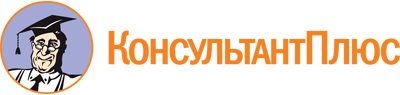 Указ Губернатора Пермского края от 14.12.2010 N 106
(ред. от 14.09.2023)
"О координационном совещании по обеспечению правопорядка в Пермском крае"Документ предоставлен КонсультантПлюс

www.consultant.ru

Дата сохранения: 03.11.2023
 Список изменяющих документов(в ред. Указов Губернатора Пермского края от 24.01.2011 N 4,от 09.02.2011 N 12, от 15.03.2011 N 19, от 25.07.2011 N 60,от 23.07.2012 N 47, от 18.12.2012 N 104, от 28.11.2013 N 134,от 13.08.2014 N 147, от 25.05.2015 N 72, от 25.02.2016 N 28,от 08.08.2017 N 112, от 01.11.2017 N 146, от 29.12.2017 N 166,от 16.12.2019 N 125, от 23.12.2021 N 179, от 14.09.2023 N 84)Список изменяющих документов(в ред. Указов Губернатора Пермского края от 13.08.2014 N 147,от 23.12.2021 N 179)Список изменяющих документов(в ред. Указов Губернатора Пермского края от 01.11.2017 N 146,от 29.12.2017 N 166, от 16.12.2019 N 125, от 23.12.2021 N 179,от 14.09.2023 N 84)Губернатор Пермского края, председатель координационного совещанияЗаместитель председателя Правительства Пермского края (по вопросам природопользования и безопасности), заместитель председателя координационного совещанияРуководитель администрации губернатора Пермского края, заместитель председателя координационного совещанияПервый заместитель министра территориальной безопасности Пермского края, руководитель аппарата координационного совещанияЧлены координационного совещания:Главный федеральный инспектор по Пермскому краю (по согласованию)Начальник Управления Федеральной службы безопасности Российской Федерации по Пермскому краю (по согласованию)Начальник Главного управления МВД России по Пермскому краю (по согласованию)Руководитель Следственного управления Следственного комитета Российской Федерации по Пермскому краю (по согласованию)Начальник Главного управления Федеральной службы исполнения наказаний по Пермскому краю (по согласованию)Начальник Главного управления МЧС России по Пермскому краю (по согласованию)Первый заместитель руководителя Администрации - руководитель Аппарата Администрации губернатора Пермского края и Правительства Пермского краяЗаместитель руководителя администрации, директор контрольного департамента администрации губернатора Пермского краяМинистр территориальной безопасности Пермского краяПредседатель Общественной палаты Пермского края (по согласованию)Руководитель Управления Федеральной службы судебных приставов по Пермскому краю (по согласованию)Начальник Управления Федеральной службы войск национальной гвардии Российской Федерации по Пермскому краю (по согласованию)Руководитель Управления Федеральной антимонопольной службы по Пермскому краю (по согласованию)Начальник Пермской таможни (по согласованию)Руководитель Управления Федеральной налоговой службы по Пермскому краю (по согласованию)Начальник Пермского линейного отдела МВД России на транспорте (по согласованию)Уполномоченный по правам человека в Пермском крае (по согласованию)Список изменяющих документов(в ред. Указов Губернатора Пермского края от 01.11.2017 N 146,от 16.12.2019 N 125, от 23.12.2021 N 179)